Name: _______________DNA Notes 						1. DNA is made up of monomers called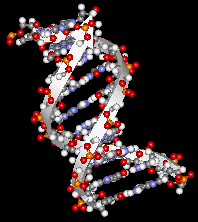 						_____________________.						2.  There are only _______ different						nucleotides.These same nucleotides are ___________over and over.4.  A DNA __________________ has threeparts.  Label the monomer.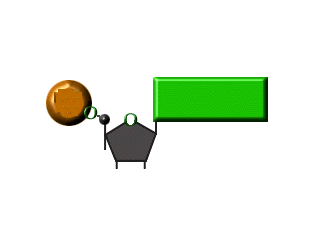   Label the picture below.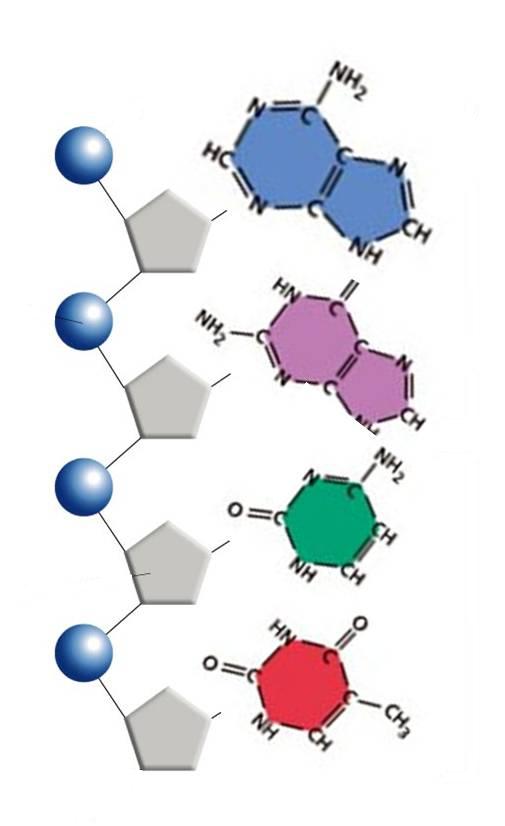 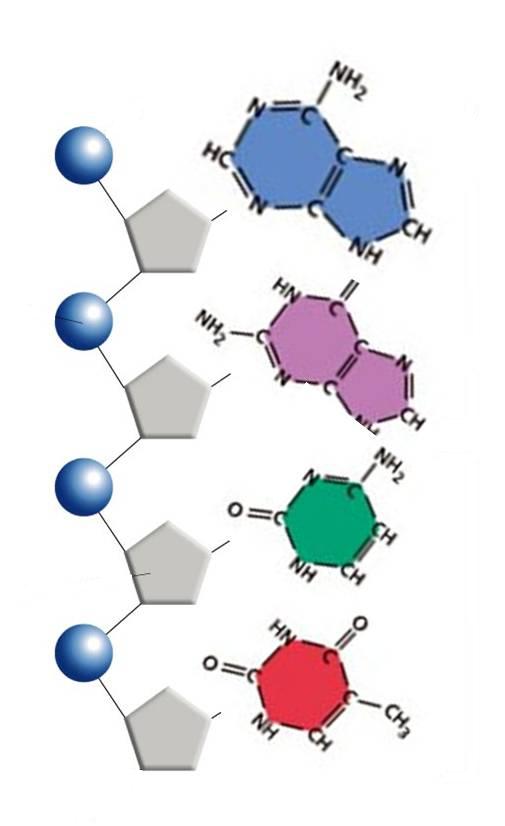 7.  Label the picture below: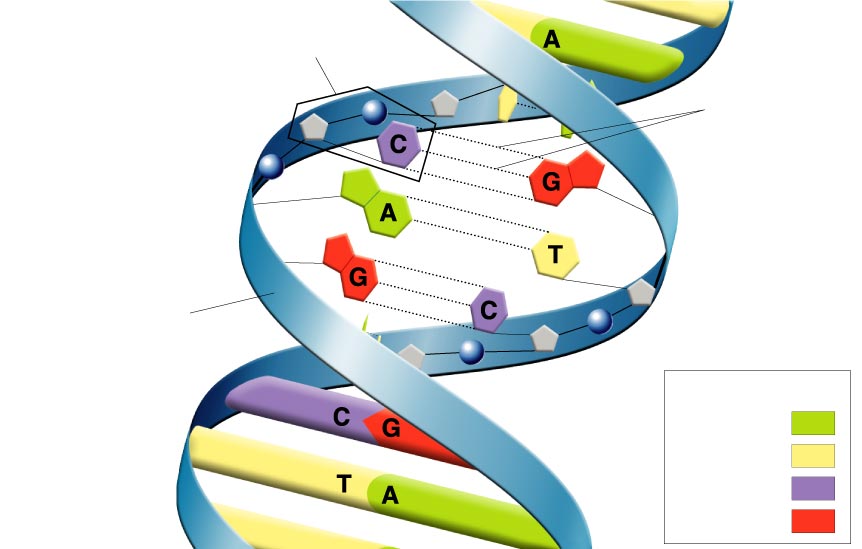 8.  Nucleotides line up in pairs to form a structure that looks like a __________.9.  The ___________ and ____________ groups make up the _________ of the ladder.10.  The _________________ make up the _______ of the ladder.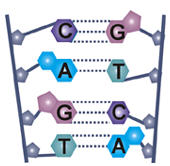 11.  Cytosine bonds with _______________.12.  Adenine bonds with _______________.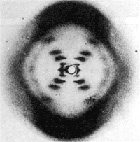 13.  _____________________________and Maurice Wilkins took the first __________photographs of DNA.14.  The structure of DNA is known as the 	________________________